Volim čitatiRazmisli  i  odgovori  na  ova  pitanja?  Odgovore  ne  moraš  zapisati!Gdje posuđujemo knjige? Tko radi u knjižnici? Kako se ponašamo u knjižnici? Koliko ste knjiga pročitali? Koje ste knjige čitali? Koja vam je najdraža knjiga?Spominjali smo jednu književnicu koja piše dječje priče.  Napisala je poznatu priče Hrabricu.Poslušaj jednu priču koju je pripremila.https://www.skolskiportal.hr/nastava-na-daljinu/zeljkine-price-za-mali-odmor/ U pisanku riješi ovaj listić.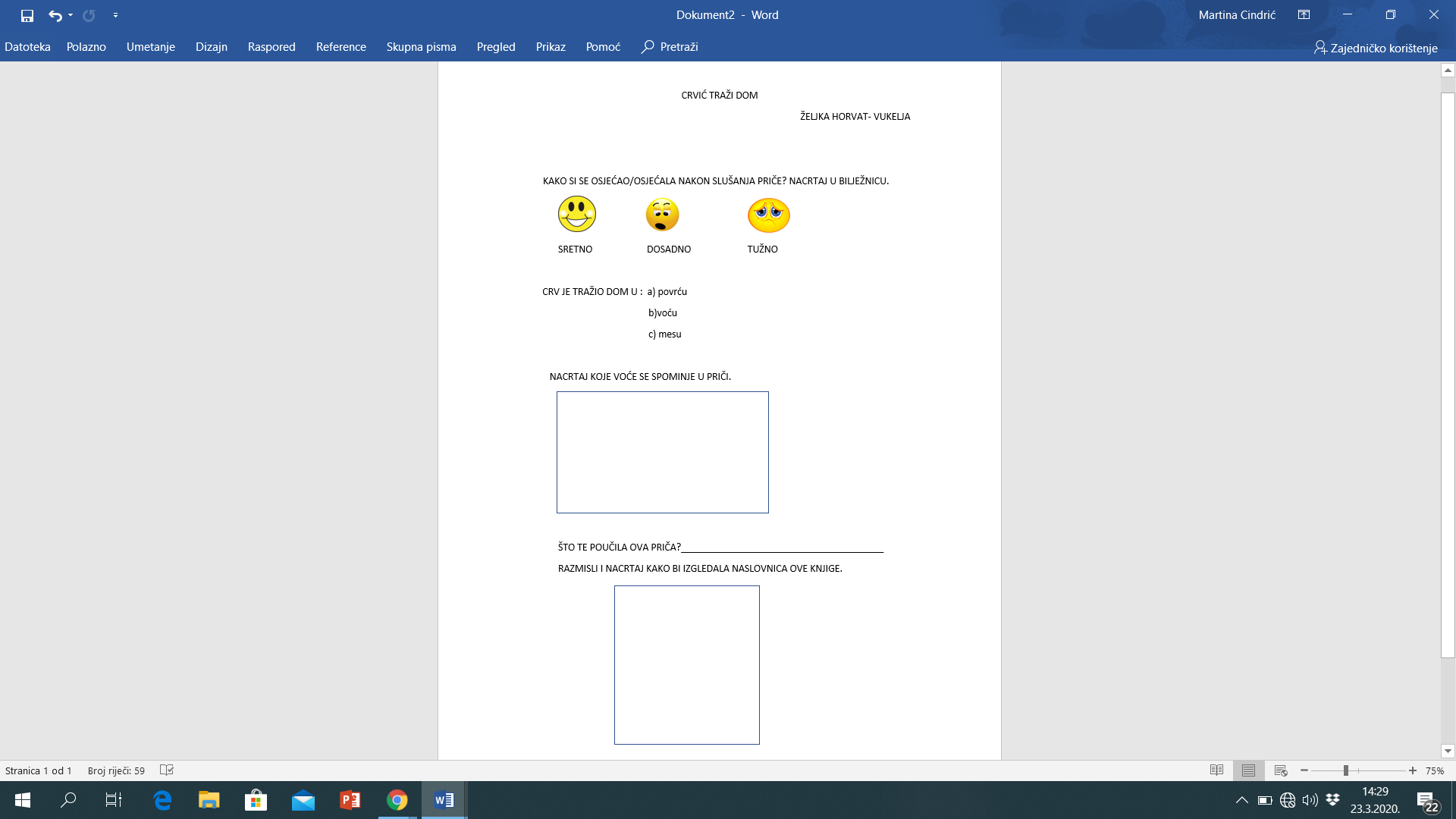 Odigraj igricu- očitaj kod ili klikni na link: 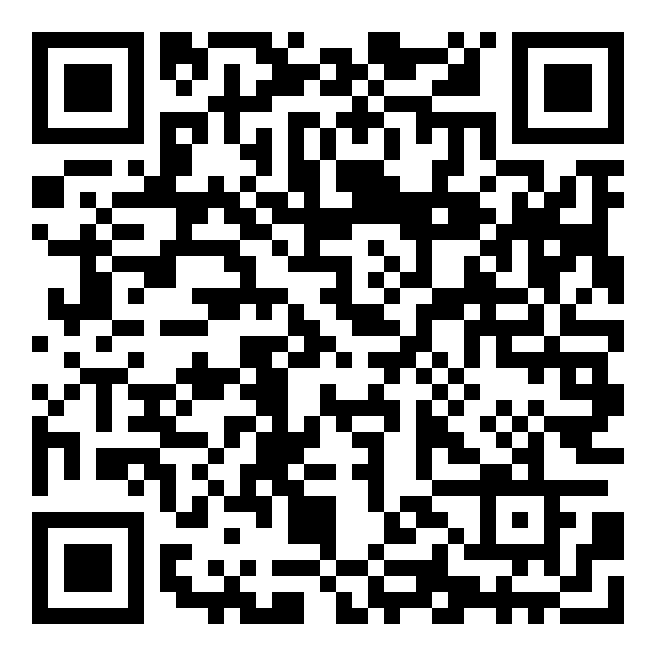 https://learningapps.org/display?v=pkenk64gc20